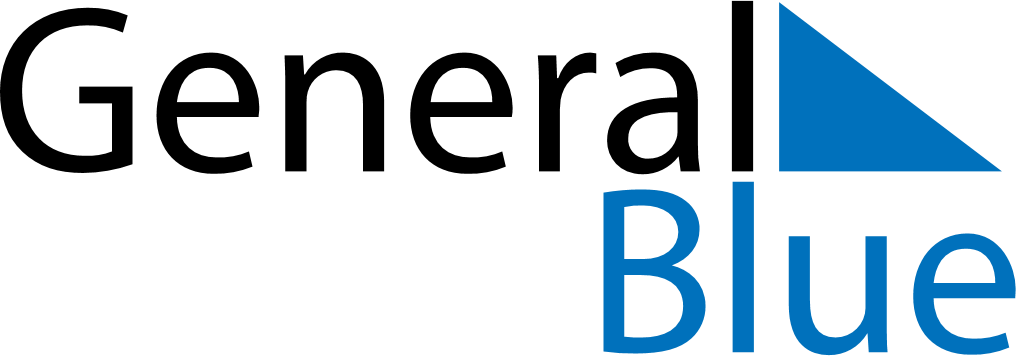 June 2024June 2024June 2024June 2024June 2024June 2024June 2024Ambositra, Amoron’i Mania, MadagascarAmbositra, Amoron’i Mania, MadagascarAmbositra, Amoron’i Mania, MadagascarAmbositra, Amoron’i Mania, MadagascarAmbositra, Amoron’i Mania, MadagascarAmbositra, Amoron’i Mania, MadagascarAmbositra, Amoron’i Mania, MadagascarSundayMondayMondayTuesdayWednesdayThursdayFridaySaturday1Sunrise: 6:19 AMSunset: 5:17 PMDaylight: 10 hours and 57 minutes.23345678Sunrise: 6:20 AMSunset: 5:17 PMDaylight: 10 hours and 57 minutes.Sunrise: 6:20 AMSunset: 5:17 PMDaylight: 10 hours and 56 minutes.Sunrise: 6:20 AMSunset: 5:17 PMDaylight: 10 hours and 56 minutes.Sunrise: 6:21 AMSunset: 5:17 PMDaylight: 10 hours and 56 minutes.Sunrise: 6:21 AMSunset: 5:17 PMDaylight: 10 hours and 56 minutes.Sunrise: 6:21 AMSunset: 5:17 PMDaylight: 10 hours and 55 minutes.Sunrise: 6:22 AMSunset: 5:17 PMDaylight: 10 hours and 55 minutes.Sunrise: 6:22 AMSunset: 5:17 PMDaylight: 10 hours and 55 minutes.910101112131415Sunrise: 6:22 AMSunset: 5:17 PMDaylight: 10 hours and 54 minutes.Sunrise: 6:23 AMSunset: 5:17 PMDaylight: 10 hours and 54 minutes.Sunrise: 6:23 AMSunset: 5:17 PMDaylight: 10 hours and 54 minutes.Sunrise: 6:23 AMSunset: 5:17 PMDaylight: 10 hours and 54 minutes.Sunrise: 6:23 AMSunset: 5:17 PMDaylight: 10 hours and 54 minutes.Sunrise: 6:24 AMSunset: 5:18 PMDaylight: 10 hours and 53 minutes.Sunrise: 6:24 AMSunset: 5:18 PMDaylight: 10 hours and 53 minutes.Sunrise: 6:24 AMSunset: 5:18 PMDaylight: 10 hours and 53 minutes.1617171819202122Sunrise: 6:25 AMSunset: 5:18 PMDaylight: 10 hours and 53 minutes.Sunrise: 6:25 AMSunset: 5:18 PMDaylight: 10 hours and 53 minutes.Sunrise: 6:25 AMSunset: 5:18 PMDaylight: 10 hours and 53 minutes.Sunrise: 6:25 AMSunset: 5:18 PMDaylight: 10 hours and 53 minutes.Sunrise: 6:25 AMSunset: 5:18 PMDaylight: 10 hours and 53 minutes.Sunrise: 6:26 AMSunset: 5:19 PMDaylight: 10 hours and 53 minutes.Sunrise: 6:26 AMSunset: 5:19 PMDaylight: 10 hours and 53 minutes.Sunrise: 6:26 AMSunset: 5:19 PMDaylight: 10 hours and 53 minutes.2324242526272829Sunrise: 6:26 AMSunset: 5:19 PMDaylight: 10 hours and 53 minutes.Sunrise: 6:26 AMSunset: 5:20 PMDaylight: 10 hours and 53 minutes.Sunrise: 6:26 AMSunset: 5:20 PMDaylight: 10 hours and 53 minutes.Sunrise: 6:27 AMSunset: 5:20 PMDaylight: 10 hours and 53 minutes.Sunrise: 6:27 AMSunset: 5:20 PMDaylight: 10 hours and 53 minutes.Sunrise: 6:27 AMSunset: 5:20 PMDaylight: 10 hours and 53 minutes.Sunrise: 6:27 AMSunset: 5:21 PMDaylight: 10 hours and 53 minutes.Sunrise: 6:27 AMSunset: 5:21 PMDaylight: 10 hours and 53 minutes.30Sunrise: 6:27 AMSunset: 5:21 PMDaylight: 10 hours and 54 minutes.